APPENDIX A: RTK templateThis template is for creating project-specific right-to-know documents and follows the best practice of increasing communication between field members. Taken from the legal concept, participants have a right to know the risks they encounter when participating in field work. The goals of this document are two-fold. The first is to inform technicians of expectations regarding field work risks and codes of conduct so that technicians can provide informed consent prior to starting work. The second goal of this document is to provide a communication tool to maintain communication between all field members. While it is everyone’s responsibility to maintain inclusive culture, supervisors can use this tool in setting expectations for the team. This template is broken into multiple sections. Each section links back to specific best practices (green) and has specific goals or content that should be included (yellow). There are also specific topics to facilitate critical thinking and reflection (blue). When the RTK is shared, removing the blue and yellow boxes is optional. However, leaving them will increase transparency and signals that the listed issues are considered. If the topics or contents of subsections should be revised, the boxes provide convenient reference points.This template is meant to guide supervisors in building communication tools for their teams. However, to be a useful guide, supervisors need to also be cognizant of site or project specific risks. Recognizing that issues are often site- or condition-specific will strengthen the quality of this communication tool. Therefore, this template cannot be all-encompassing. New issues will arise, and as science becomes more diverse, supervisors will need to incorporate the needs and concerns of students with different backgrounds. Therefore, this document can only be as strong as supervisors’ willingness to think critically about their projects and listen to their students. Similarly, this document works from technician’s willingness to have open, honest conversations with their supervisors. It is therefore crucial that this resource be a living, working document, but also that everyone works towards building and maintaining open and safe lines for communication.RISKS AND MITIGATION STRATEGIESThis section includes a list of perceived or actual risks associated with generally being in the field and at each specific site. All risks should be paired with a mitigation strategy so that action items and/or expectations for a successful trip into the field are clear. It is the responsibility of the technician to share concerns they have with the supervisor so that the document can be updated, and the most appropriate mitigation strategies can be implemented. It is the responsibility of the supervisor to communicate expectations and educate themselves on the local demographics, social climate, and differential risks relevant to all their sites.GENERAL RISKS FOR FIELDWORK:SITE SPECIFIC RISKS FOR FIELDWORKEQUIPMENT AND PACKING LIST FOR FIELD WORKThis section includes two separate lists: a packing list and an equipment list. The packing list includes items that students are responsible for bringing in the field. The equipment list contains items that will be provided to complete data collection. The packing list helps to set expectations and prepare students for the field. This is a good time for students to communicate issues related to accessing equipment. The equipment list and their locations also stem from traditional wet lab settings, where locations for materials, especially safety equipment, are clearly labeled. Even within the outdoor community, there are ways in which we can still up-hold materialistic and elitist culture. Apart from instances when equipment from name-brand companies has safety ratings, there is usually little reason to buy name-brand equipment. However, name brand gear can also be used as a status symbol or “ticket” into the outdoor community culture (ex. Patagonia from Pickrel 2020). This “gear head culture” if left unchecked, can be leveraged to make early-stage technicians or members who lack access to name-brand equipment feel excluded from outdoor community.PACKING LIST FOR TECHNICIANSPickrell, J. 2020. Scientists push against barriers to diversity in the field sciences. Science. American Association for the Advancement of Science (AAAS)EQUIPMENT PACKING LISTBUILDING SAFER SPACES:This section includes two different pieces: one is a guide for de-escalating conflicts and mitigating issues related to team dynamics. The other is a communication protocol that helps supervisors and technicians integrate their RTK into the social climate and culture of their lab spaces.It’s much easier to talk about “blanket physical safety risks” or risks that don’t discriminate based on identity. Discussions around mental health and group dynamics are more difficult because they elicit stronger emotions and there are less resources. However, lab safety plans that only have information on physical safety aren’t meeting the goals of this project.COMMUNICATION PLANSCommunication protocols should have the following:Contact person(s) – this is a person that does NOT go into the field. This person does not necessarily need to be affiliated with the research project, but he/she/they should have a clear understanding of the team’s communication plan.Communication method – this refers to the devices that are used to maintain communication between team members (in the event they split up) and their contact person. Cell phones can be the primary mode of communication but should not be the only method.Communication schedule – this refers to the timing of when contact person(s) and team members should expect to check in.Plan for evacuation and emergencies – this includes (but isn’t limited to) how team members will respond in inclement weather, medical emergencies, car accidents or dangerous run-ins with wildlife or people. CONFLICT MITIGATION STRATEGIESConflicts between people can arise for a myriad of reasons. The dynamics, and the outcomes, of interpersonal conflict can vary widely, and they pose differential risk based on individual identity.Anatomy of a conflict mitigation plan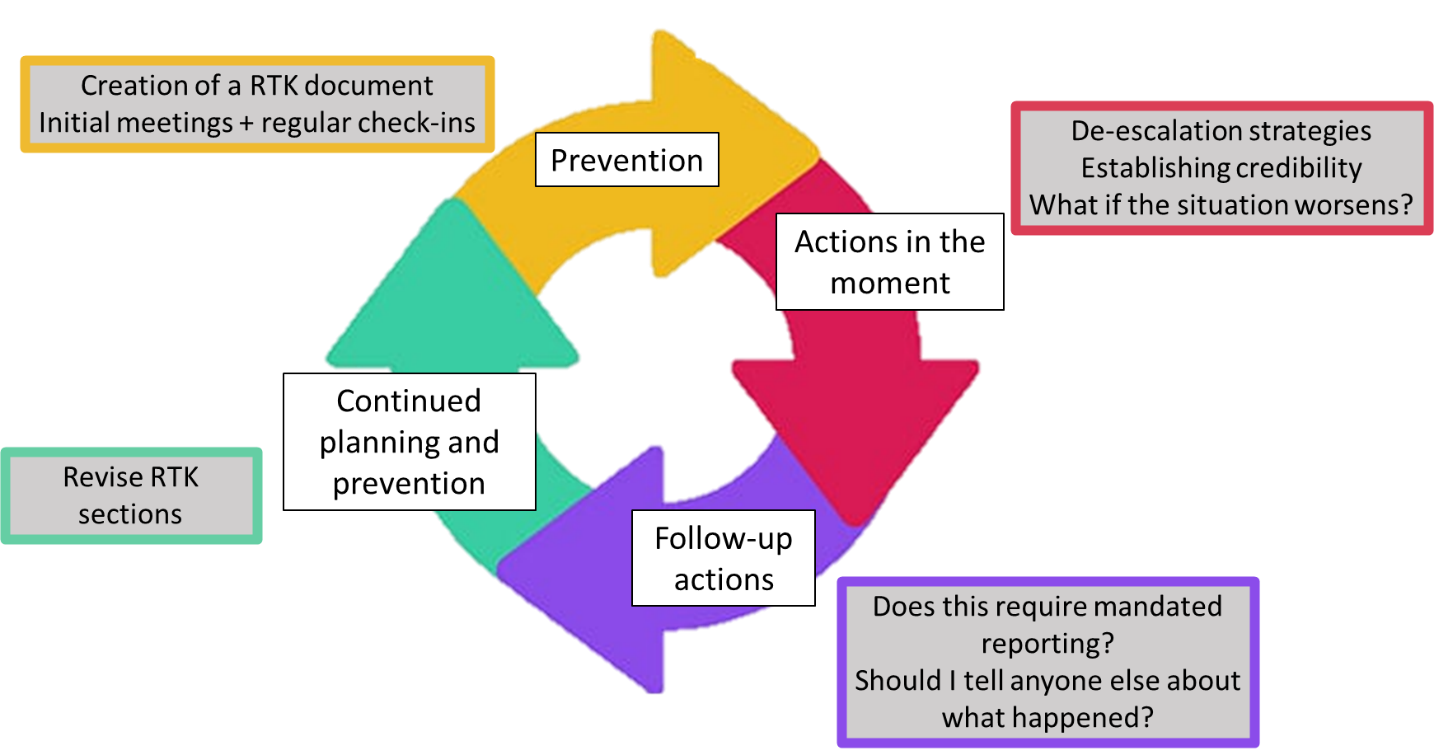 Consider how you might handle the following circumstancesFor each scenario, consider the following:Examples 1-4 are taken from examples in Daniels & Lavallee’s 2014 paper.﻿You are working at a field site in the mountains when the weather conditions dramatically deteriorate. It is raining, cold, windy and you can see lightning down the valley, but your crew lead wants to continue.﻿Your field site is located on a small island that you access by boat and then hiking. While working on site, you stepped on a wasp’s nest and were stung. For the first time in your life, you are having a strong allergic reaction. You have only one field assistant and they do not know how to drive the boat or the truck.﻿There are two ways to get to your field site (a) short and steep and (b) long and gentle. Everyone but one person is ok with the short, steep route…﻿Departure time for field work is 8am, but the assistants are chronically late by 30 minutes because someone sleeps in, breakfast takes a long time, etc.You split into teams, and your only crew lead is on the other team. He/She/They ask(s) you all to work together to get the tasks done for the day, but one of your team members is overbearing and difficult to work with. They talk constantly, watch every move you make, and correct you on things, even when your crew lead said your way was fine.It’s your first day and you’re feeling overwhelmed. There are so many things to do and everyone else on the team has been in the field before. You were assigned a task, but it’s taking you longer than everyone else. Everyone is focused on their own jobs, but it becomes clear that you’re slowing everyone else down.You are taking a lunch break with your crew and a man walks up to the group. You’ve seen him walking around the area a few times before but didn’t think anything of it until now. He starts talking with the group, but he his attention is especially directed at the only female in the group. He’s standing just a little too close and repeatedly tries to touch her shoulder, even though it’s clear that she’s uncomfortable.Daniels, Lori D. & Suzie Lavallee . 2014. Better Safe than Sorry: Planning for Safe and Successful Fieldwork. Bulletin of the Ecological Society of America 95(3):264-273PROJECT DESCRIPTIONSThis section includes descriptions and guides for technicians when they talk about the projects with others. This is especially important, as the link between data collection and data analysis is often very weak. This section should discuss project goals and how data collection contributes to larger research questions. This is also a good opportunity to feature past/current graduate students and external collaborators.CONNECTION TO RESEARCHA TYPICAL DAY IN THE FIELDNEXT STEPS FOR TECHNICIANSThis section specifically addresses the regular use of jargon. Although jargon can often be exclusionary and inappropriate in certain settings, it can help establish credibility in others. Having a working “word bank” of regularly used terminology helps technicians that may be early in their careers or volunteers in unrelated fields. This is a useful reference tool for technicians as they integrate relevant terminology into their resumes and job interviews.This section also includes guidance for students as they use their field experiences in resumes and interviews. Technicians regularly helping with fieldwork should be financially compensated. However, especially in volunteer situations, students’ main source of compensation is experience. Even so, there remains a scarcity of guidance for how students should leverage their new experience in hiring settings. The goal of this section is to provide students with example the context, language, and guidance for adding field experiences to resumes.JARGON BOXBUILDING A RESUME DESCRPTION